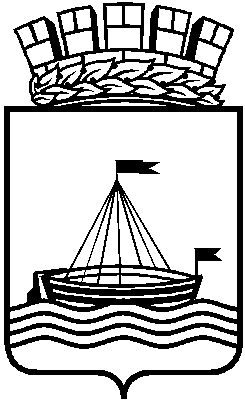 Муниципальное АВТОНОМНОЕ ДОШКОЛЬНОЕ ОБРАЗОВАТЕЛЬНОЕ УчреждениеДЕТСКИЙ САД № 118 ГОРОДА ТЮМЕНИ( МАДОУ д/с № 118 города Тюмени)Ул. Пермякова, 51/1, г. Тюмень, 625051                                                                      тел.: (3452)-33-17-58, факс:33-83-45, Е-mail: tumdetsad118@mail. ruПлан  Клуба выходного дня, март   2018 годаДатаДОУмероприятия (круглый стол, клуб, секция, кружок и др.)должность специалиста руководителя кружка, организатораКоличество участниковКоличество участниковКоличество участниковвремя проведенияналичие плана, программыстоимость (час, занятие и др.)наличие информации на сайте ДОУ о мероприятии (анонс, итог, фоторепортаж, др.)примечаниеДатаДОУмероприятия (круглый стол, клуб, секция, кружок и др.)должность специалиста руководителя кружка, организатораДетей из нихДетей из нихРодителейвремя проведенияналичие плана, программыстоимость (час, занятие и др.)наличие информации на сайте ДОУ о мероприятии (анонс, итог, фоторепортаж, др.)примечаниеДатаДОУмероприятия (круглый стол, клуб, секция, кружок и др.)должность специалиста руководителя кружка, организаторапосещают ДОУНеорганизованные детиРодителейвремя проведенияналичие плана, программыстоимость (час, занятие и др.)наличие информации на сайте ДОУ о мероприятии (анонс, итог, фоторепортаж, др.)примечание03.03. 2018МАДОУ д/с № 118Доп. услуга «Тхэквондо»Самигуллин Руслан Алмазович15010.00-10.30Программа151 р.17.03.2018МАДОУ д/с № 118Клуб «Здоровая суббота»Старший воспитатель:Кулебакина Е.А.Инструктор по физической культуре:Манукянц В.А.Воспитатель:Костко Т.И.202010.00 -11.00Конспект,  план работы Клуба выходного дня0РасписаниеФоторепортаж на сайте в разделе «Клуб выходного дня»17.03.2018МАДОУ д/с № 118Доп. услуга «Тхэквондо»Самигуллин Руслан Алмазович15010.00-10.30Программа151 р.24.03.2018МАДОУ д/с № 118Клуб «Здоровая суббота»Старший воспитатель:Черникова О.В.Инструктор по физической культуре:Манукянц В.А.Воспитатель: Полковникова М.В.151510.30 -11.30Конспект,  план работы Клуба выходного дня0РасписаниеФоторепортаж на сайте в разделе «Клуб выходного дня»24.03.2018МАДОУ д/с № 118Доп. услуга «Тхэквондо»Самигуллин Руслан Алмазович15010.00-10.30Программа151 р.31.03.2018МАДОУ д/с № 118Клуб «Здоровая суббота»Заместитель заведующего:Суетина Е.В.Инструктор по физической культуре:Зубарева Н.Г.Воспитатель:Суслаева Я.Р. 202010.30 -11.30Конспект,  план работы Клуба выходного дня0РасписаниеФоторепортаж на сайте в разделе «Клуб выходного дня»31.03.2018МАДОУ д/с № 118Доп. услуга «Тхэквондо»Самигуллин Руслан Алмазович15010.00-10.30Программа151 р.